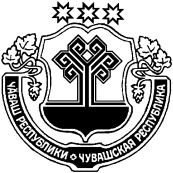 В связи с предупреждением распространения коронавирусной инфекции (COVID-19) и в целях принятиях необходимых организационно-распорядительных мер по Янтиковскому району:1. Создать в Янтиковском районе оперативный штаб по предупреждению распространения коронавирусной инфекции (COVID-19) (далее - Оперативный штаб).2. Утвердить:Состав Оперативного штаба согласно приложению № 1;Положение об Оперативном штабе согласно приложению № 2;План неотложных мероприятий по предупреждению распространения коронавирусной инфекции (COVID-19), согласно приложению № 3 (далее - План).3. Рекомендовать руководителям предприятий, организаций, учреждений всех форм собственности, расположенным на территории района приступить к исполнению Плана незамедлительно.4.   Контроль за исполнением настоящего распоряжения оставляю за собой.Глава администрации Янтиковского района                                                                       В.А. ВанеркеЧУВАШСКАЯ РЕСПУБЛИКА ЧĂВАШ РЕСПУБЛИКИ АДМИНИСТРАЦИЯ ЯНТИКОВСКОГО РАЙОНАРАСПОРЯЖЕНИЕ20.03.2020 № 32-рсело ЯнтиковоТĂВАЙ РАЙОН   АДМИНИСТРАЦИЙĔХУШУ20.03.2020  32-р № Тǎвай ялě